«_____»____________ 2008г.Тема:  «Четырехугольники»III вариантЗадание 1.1. Разгадайте кроссвордЗадание 1.2. Вспомните свойства четырехугольников.Заполните таблицу, отметив знаки «+» (да) и «-» (нет)Задание 2.1. Решите задачу на готовом чертеже Задание 2.2. Решите задачи письменно:В параллелограмме АВСD известно, что , АВ=10 см, АD=16 см. Найдите расстояние от вершин В и D до биссектрисы  РисунокВ ромбе АВСD биссектриса угла DСА перпендикулярна стороне АD. Найдите углы ромба.Рисунок(дополнительная задача) Биссектриса угла С параллелограмма ABCD пересекает сторону АD в точке М и продолжение стороны АВ за точку А в точке N. Найдите периметр параллелограмма, если АN=4, DM=3.РисунокЗадание 3. Придумайте условие задачи по рисунку:                           Спасибо за урок!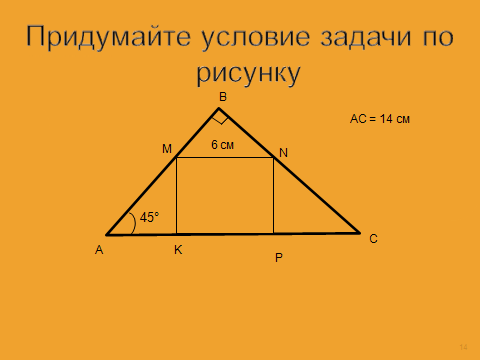 Список литературы:Гаврилова Н.Ф. Поурочные разработки по геометрии: 8 класс. – М.: ВАКО, 2006. Изучение геометрии в 7, 8, 9 классах: Метод. Рекомендации к учеб.: Кн. для учителя / Л.С. Атанасян,   В.Ф. Бутузов, Ю.А. Глазков и др. – М.: Просвещение, 2003. Энциклопедический словарь юного математика / Сост. А.П. Савин. – М.: Педагогика, 1989.Параллело-граммПрямо-угольникРомбКвадратПротиволежащие стороны параллельны и равныВсе стороны равныПротиволежащие углы равныВсе углы прямыеДиагонали пересекаются и точкой пересечения делятся пополамДиагонали равныДиагонали взаимно перпендикулярныПостройте чертеж ромба(покажите на чертеже свойства ромба)